CORSO DI LAUREA MAGISTRALE IN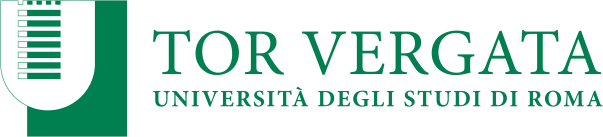 SCIENZE INFERMIERISTICHE ED OSTETRICHEPresidente: Prof. Rosaria ALVARO Vicepresidente: Prof. Ersilia BUONOMODICHIARAZIONE DI CONSAPEVOLEZZAAl Magnifico Rettoredell’Università degli studi diRoma Tor VergataIl/La	sottoscritto/a 	Nato/a	a	Provincia (   _)Residente in	Provincia (    ) via/piazza	n°	Codice fiscale 		consapevole delle responsabilità e delle sanzioni penali previste dall’art. 75 DPR n. 445/2000 per false attestazioni e dichiarazioni mendaciDICHIARA DI ESSERE CONSAPEVOLEche i titoli presentati e autocertificati saranno oggetto di verifica da parte dell’Università.che qualora risultassi idoneo al test di ammissione non potrò procede all’immatricolazione fino all’eventuale verifica da parte dell’Ateneo della veridicità di quanto dichiarato.In FedeRoma lì,  	PROSSIMO CONSEGUIMENTO TITOLO ABILITANTEAl Magnifico Rettore dell’Università degli studi di Roma Tor VergataIl/La     	sottoscritto/a			 nato/a a		Provincia (	)Residente a	via/piazza	n°	 Codice fiscale 			Non	essendo	ancora	in	possesso	del	titolo	di	Laurea	triennale	in 	e consapevole delle responsabilità e delle sanzioni penali previste dall’art. 75 DPR n. 445/2000 per false attestazioni e dichiarazioni mendaciDICHIARAdi essere iscritta/o all’Università degli Studi di  	di essere iscritta/o al 3° anno di Corso di Laurea Triennale in  	di dover sostenere la discussione finale di tesi e la prova di abilitazione all’esercizio professionale nella sessione dinovembre del corrente A.A. prevista nei giorni 	A tal fine allega il certificato in carta semplice degli esami sostenuti con votazione.INOLTREIl sottoscritto dichiara di essere a conoscenza che qualora risultasse vincitrice/tore della prova di selezione, verrà ammessa/o con riserva e di dover presentare il certificato di Laurea il mese di dicembre.In FedeRoma il,  	TITOLO DI STUDIO, TITOLO PROFESSIONALE, TITOLI ACCADEMICIAl Magnifico Rettoredell’Università degli studi diRoma Tor VergataLl/La__     sottoscritto/a_			 nato/a a	Provincia (	)Residente in	Provincia (   ) via/piazza		n°	 Codice fiscale 		consapevole delle responsabilità e delle sanzioni penali previste dall’art. 75 DPR n. 445/2000 per false attestazioni e dichiarazioni mendaci.DICHIARA DI ESSERE IN POSSESSO DI(Si prega di barrare esclusivamente le caselle interessate)Diploma di Maturità quinquennale in  	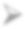 conseguita presso	nell’anno 	Presentato*	          Autocertificato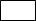 * solo in caso di candidati NON in possesso di titolo di titoli accademiciTitolo professionale di accesso in  	Presentato                     AutocertificatoDiploma laurea triennale abilitante conseguita presso	nell’anno 	Diploma universitario abilitante conseguito presso	nell’anno 	Titolo professionale abilitante equipollente legge 42/99 conseguito presso	nell’anno 	Consegue la laurea triennale nella sessione di novembre (compilare autodichiarazione allegata);Di essere in possesso dei seguenti titoli accademici o formativi di durata non inferiore a sei mesi 		conseguito presso	nell’anno	 Presentato	Autocertificato 	conseguito presso	nell’anno 	Presentato	Autocertificato 		conseguito presso	nell’anno	 Presentato		AutocertificatoIn FedeRoma lì,  	DOCENZE E TUTORAGGIAl Magnifico Rettoredell’Università degli studi diRoma Tor VergataIl/la	sottoscritto/a_			 nato/a a		Provincia (	_)Residente in	Provincia (   ) via/piazza		n°	 Codice fiscale 		consapevole delle responsabilità e delle sanzioni penali previste dall’art. 75 DPR n. 445/2000 per false attestazioni e dichiarazioni mendaciDICHIARA DI AVERE SVOLTO(Si prega di barrare esclusivamente le caselle interessate)Docenze/Tutoraggi nelle discipline professionalizzanti MED/45-50, incaricati formalmente presso i Corsi di Laurea delle professioni sanitarieNB. L’attività di ricerca documentata in pubblicazioni scientifiche non si può autocertificare, maoccorre presentare in allegato il pdf dell’articolo.In FedeRoma lì,  	Il/LaAUTOCERTIFICAZIONE ATTIVITA’ LAVORATIVA(Art. 46 – lettera b – D.P.R. 28 dicembre 2000, n. 445)Sottoscritto/a	nato/aa			Prov.	il	/	/	residente a  			 Prov.	in via							n°	C.F.		, tel.		E-mail								consapevole che:chiunque rilascia dichiarazioni mendaci è punito ai sensi del codice penale e delle leggi speciali in materia, ai sensi e per gli effetti dell’art. 76 D.P.R. n. 445/2000;non potranno essere prese in considerazione autocertificazioni non contenenti tutti i dati richiesti dal bando per l’ammissione al Corso di Laurea Magistrale in	, Università degli Studi di Roma Tor VergataDICHIARAdi essere attualmente dipendente della Struttura:				dal     / /	 Indirizzo Sede Amministrativa: Via	n°	C.A.P.  	Città:	Prov.	; Referente: Dott.	; Tel.		Indirizzo e-mail ufficio del personale:  		Con la qualifica di: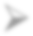 DIRIGENTECOORDINATORENel profilo professionale di  	Ore settimanali previste:Tipologia di contratto:TEMPO INDETERMINATOTEMPO DETERMINATOPART-TIMELIBERO PROFESSIONISTA□	36	 <30	 <20	 <10di essere stato dipendente della Struttura:			dal     /   /		al  / /	 Indirizzo Sede Amministrativa: Via	n°	C.A.P.  	Città:	Prov.	; Referente: Dott.	; Tel.		Indirizzo e-mail ufficio del personale:  		Con la qualifica di:DIRIGENTECOORDINATORENel profilo professionale di  	Ore settimanali previste:Tipologia di contratto:TEMPO INDETERMINATOTEMPO DETERMINATOPART-TIMELIBERO PROFESSIONISTA□	36	 <30	 <20	 <10di essere stato dipendente della Struttura:			dal     /   /		al  / /	 Indirizzo Sede Amministrativa: Via	n°	C.A.P.  	Città:	Prov.	; Referente: Dott.	; Tel.		Indirizzo e-mail ufficio del personale:  		Con la qualifica di:DIRIGENTECOORDINATORENel profilo professionale di  	Ore settimanali previste:Tipologia di contratto:TEMPO INDETERMINATOTEMPO DETERMINATOPART-TIMELIBERO PROFESSIONISTA□	36	 <30	 <20	 <10Data e luogo,		Firma del dichiarante (per esteso e leggibile)(allegare copia del documento d’identità sottoscritto in originale)1.	Docente Tutor Ateneo 	 PresentatoCdL 	 AutocertificatoAnno 	2.	Docente Tutor Ateneo 	 PresentatoCdL 	 AutocertificatoAnno 	3.	Docente Tutor Ateneo	  Presentato                                                   CdL	  AutocertificatoAnno 	4.	Docente Tutor Ateneo 	 PresentatoCdL 	 AutocertificatoAnno 	5.	Docente Tutor Ateneo	  PresentatoCdL	  AutocertificatoAnno 	6.	Docente Tutor Ateneo 	 PresentatoCdL 	 AutocertificatoAnno 	7.	Docente Tutor Ateneo	  PresentatoCdL	  AutocertificatoAnno 	8.	Docente Tutor Ateneo 	 PresentatoCdL 	AutocertificatoAnno 	9.	Docente Tutor Ateneo	  PresentatoCdL	  AutocertificatoAnno 	10. Docente Tutor Ateneo 	 PresentatoCdL 	 AutocertificatoAnno 	